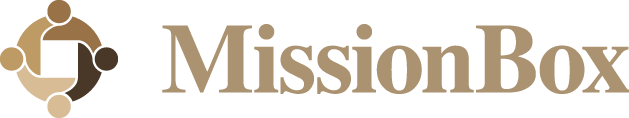 HR audit checklist: Safety and securityMissionBox: Your global network of nonprofit power | www.missionbox.comSafety hazardsSafety hazardsSafety hazardsSafety hazardsSafety hazardsYesNoIn ProgressObservationsIs the workplace environment maintained with safety in mind?Are structures readily accessible to disabled employees?Are employees encouraged to report safety hazards or suggest ways to reduce or eliminate risks?Indicate how and to which position.Incident reportsIncident reportsIncident reportsIncident reportsIncident reportsYesNoIn ProgressObservationsAre employees encouraged to report workplace accidents, injuries and illnesses?Indicate how and to which position.Are incident reports effectively investigated?Indicate how and by which position.Is follow-up remediation performed when needed?OSHA complianceOSHA complianceOSHA complianceOSHA complianceOSHA complianceYesNoIn ProgressObservationsIs the organization in compliance with OSHA rules?Are minors prohibited from performing hazardous work?Security measuresSecurity measuresSecurity measuresSecurity measuresSecurity measuresYesNoIn ProgressObservationsAre appropriate measures used to prevent unauthorized people from entering the facility?These may include access badges and traffic control measures.Is bright, effective lighting installed indoors and outdoors?Is a security system (or security staff) used when the facility is closed?Emergency responseEmergency responseEmergency responseEmergency responseEmergency responseYesNoIn ProgressObservationsIs there a designated fire/emergency warden in each area of the facility? Indicate which person or position in each area.If yes, have these wardens been trained in evacuation procedures?Are there documented emergency response and notification procedures?Workers' compensationWorkers' compensationWorkers' compensationWorkers' compensationWorkers' compensationYesNoIn ProgressObservationsAre workers' compensation files kept secure and separate from employee files?Is regular communication maintained with employees out leave due to a workers' compensation injury?Is relevant return-to-work information verified with medical providers?Indicate how and by which position.Are return-to-work programs checked for effectiveness?Indicate how and by which position.Are insurance premiums and quotes for workers' compensation regularly reviewed?Indicate how often and by which position(s) and/or committee members.Are state and federal laws involving worker's compensation regularly monitored?Indicate how often and by which position.Intellectual propertyIntellectual propertyIntellectual propertyIntellectual propertyIntellectual propertyYesNoIn ProgressObservationsIs there an intellectual property agreement to protect intellectual property, inventions and/or trade secrets?If yes, is the agreement regularly updated to keep up with changes in technology?Indicate how often and by which position.Are employees instructed that any intellectual property, inventions and/or trade secrets developed or discovered during tenure with the organization belong to the organization rather than the employee?